Stat. 450 Section 1 or 2: Homework 9Prof. Eric A. SuessSo how should you complete your homework for this class?First thing to do is type all of your information about the problems you do in the text part of your R Notebook.Second thing to do is type all of your R code into R chunks that can be run.If you load the tidyverse in an R Notebook chunk, be sure to include the “message = FALSE” in the {r}, so {r message = FALSE}.Last thing is to spell check your R Notebook. Edit > Check Spelling… or hit the F7 key.Upload one file to Blackboard.Homework 9: Read: Chapter 13

 Exercises:

 Do 13.2.1 Exercises 1, 3
 Do 13.3.1 Exercise 1
 Do 13.4.6 Exercises 1, 2, 313.2.11. Imagine you wanted to draw (approximately) the route each plane flies from its origin to its destination. What variables would you need? What tables would you need to combine?Answer: Need flights and airports. From flights get origin and dest. From airports get lat and long.library(tidyverse)## ── Attaching packages ───────────────────────────────────────────────────────────────────────────────────────────────────────────────────────────── tidyverse 1.2.1 ──## ✔ ggplot2 3.1.0     ✔ purrr   0.2.5
## ✔ tibble  1.4.2     ✔ dplyr   0.7.7
## ✔ tidyr   0.8.2     ✔ stringr 1.3.1
## ✔ readr   1.1.1     ✔ forcats 0.3.0## ── Conflicts ──────────────────────────────────────────────────────────────────────────────────────────────────────────────────────────────── tidyverse_conflicts() ──
## ✖ dplyr::filter() masks stats::filter()
## ✖ dplyr::lag()    masks stats::lag()library(nycflights13)

flights## # A tibble: 336,776 x 19
##     year month   day dep_time sched_dep_time dep_delay arr_time
##    <int> <int> <int>    <int>          <int>     <dbl>    <int>
##  1  2013     1     1      517            515         2      830
##  2  2013     1     1      533            529         4      850
##  3  2013     1     1      542            540         2      923
##  4  2013     1     1      544            545        -1     1004
##  5  2013     1     1      554            600        -6      812
##  6  2013     1     1      554            558        -4      740
##  7  2013     1     1      555            600        -5      913
##  8  2013     1     1      557            600        -3      709
##  9  2013     1     1      557            600        -3      838
## 10  2013     1     1      558            600        -2      753
## # ... with 336,766 more rows, and 12 more variables: sched_arr_time <int>,
## #   arr_delay <dbl>, carrier <chr>, flight <int>, tailnum <chr>,
## #   origin <chr>, dest <chr>, air_time <dbl>, distance <dbl>, hour <dbl>,
## #   minute <dbl>, time_hour <dttm>airports## # A tibble: 1,458 x 8
##    faa   name                   lat    lon   alt    tz dst   tzone        
##    <chr> <chr>                <dbl>  <dbl> <int> <dbl> <chr> <chr>        
##  1 04G   Lansdowne Airport     41.1  -80.6  1044    -5 A     America/New_…
##  2 06A   Moton Field Municip…  32.5  -85.7   264    -6 A     America/Chic…
##  3 06C   Schaumburg Regional   42.0  -88.1   801    -6 A     America/Chic…
##  4 06N   Randall Airport       41.4  -74.4   523    -5 A     America/New_…
##  5 09J   Jekyll Island Airpo…  31.1  -81.4    11    -5 A     America/New_…
##  6 0A9   Elizabethton Munici…  36.4  -82.2  1593    -5 A     America/New_…
##  7 0G6   Williams County Air…  41.5  -84.5   730    -5 A     America/New_…
##  8 0G7   Finger Lakes Region…  42.9  -76.8   492    -5 A     America/New_…
##  9 0P2   Shoestring Aviation…  39.8  -76.6  1000    -5 U     America/New_…
## 10 0S9   Jefferson County In…  48.1 -123.    108    -8 A     America/Los_…
## # ... with 1,448 more rowsflights <- flights %>% left_join(airports, c("origin" = "faa"))

flights <- flights %>% left_join(airports, c("dest" = "faa"))

flights## # A tibble: 336,776 x 33
##     year month   day dep_time sched_dep_time dep_delay arr_time
##    <int> <int> <int>    <int>          <int>     <dbl>    <int>
##  1  2013     1     1      517            515         2      830
##  2  2013     1     1      533            529         4      850
##  3  2013     1     1      542            540         2      923
##  4  2013     1     1      544            545        -1     1004
##  5  2013     1     1      554            600        -6      812
##  6  2013     1     1      554            558        -4      740
##  7  2013     1     1      555            600        -5      913
##  8  2013     1     1      557            600        -3      709
##  9  2013     1     1      557            600        -3      838
## 10  2013     1     1      558            600        -2      753
## # ... with 336,766 more rows, and 26 more variables: sched_arr_time <int>,
## #   arr_delay <dbl>, carrier <chr>, flight <int>, tailnum <chr>,
## #   origin <chr>, dest <chr>, air_time <dbl>, distance <dbl>, hour <dbl>,
## #   minute <dbl>, time_hour <dttm>, name.x <chr>, lat.x <dbl>,
## #   lon.x <dbl>, alt.x <int>, tz.x <dbl>, dst.x <chr>, tzone.x <chr>,
## #   name.y <chr>, lat.y <dbl>, lon.y <dbl>, alt.y <int>, tz.y <dbl>,
## #   dst.y <chr>, tzone.y <chr>3. weather only contains information for the origin (NYC) airports. If it contained weather records for all airports in the USA, what additional relation would it define with flights?Answer: If all airports were included then the weather at the destination would be available also. Note that the year, month, day, hour would be used for the destination location’s weather.weather## # A tibble: 26,115 x 15
##    origin  year month   day  hour  temp  dewp humid wind_dir wind_speed
##    <chr>  <dbl> <dbl> <int> <int> <dbl> <dbl> <dbl>    <dbl>      <dbl>
##  1 EWR     2013     1     1     1  39.0  26.1  59.4      270      10.4 
##  2 EWR     2013     1     1     2  39.0  27.0  61.6      250       8.06
##  3 EWR     2013     1     1     3  39.0  28.0  64.4      240      11.5 
##  4 EWR     2013     1     1     4  39.9  28.0  62.2      250      12.7 
##  5 EWR     2013     1     1     5  39.0  28.0  64.4      260      12.7 
##  6 EWR     2013     1     1     6  37.9  28.0  67.2      240      11.5 
##  7 EWR     2013     1     1     7  39.0  28.0  64.4      240      15.0 
##  8 EWR     2013     1     1     8  39.9  28.0  62.2      250      10.4 
##  9 EWR     2013     1     1     9  39.9  28.0  62.2      260      15.0 
## 10 EWR     2013     1     1    10  41    28.0  59.6      260      13.8 
## # ... with 26,105 more rows, and 5 more variables: wind_gust <dbl>,
## #   precip <dbl>, pressure <dbl>, visib <dbl>, time_hour <dttm>flights## # A tibble: 336,776 x 33
##     year month   day dep_time sched_dep_time dep_delay arr_time
##    <int> <int> <int>    <int>          <int>     <dbl>    <int>
##  1  2013     1     1      517            515         2      830
##  2  2013     1     1      533            529         4      850
##  3  2013     1     1      542            540         2      923
##  4  2013     1     1      544            545        -1     1004
##  5  2013     1     1      554            600        -6      812
##  6  2013     1     1      554            558        -4      740
##  7  2013     1     1      555            600        -5      913
##  8  2013     1     1      557            600        -3      709
##  9  2013     1     1      557            600        -3      838
## 10  2013     1     1      558            600        -2      753
## # ... with 336,766 more rows, and 26 more variables: sched_arr_time <int>,
## #   arr_delay <dbl>, carrier <chr>, flight <int>, tailnum <chr>,
## #   origin <chr>, dest <chr>, air_time <dbl>, distance <dbl>, hour <dbl>,
## #   minute <dbl>, time_hour <dttm>, name.x <chr>, lat.x <dbl>,
## #   lon.x <dbl>, alt.x <int>, tz.x <dbl>, dst.x <chr>, tzone.x <chr>,
## #   name.y <chr>, lat.y <dbl>, lon.y <dbl>, alt.y <int>, tz.y <dbl>,
## #   dst.y <chr>, tzone.y <chr>13.3.1.1. Add a surrogate key to flights.flights## # A tibble: 336,776 x 33
##     year month   day dep_time sched_dep_time dep_delay arr_time
##    <int> <int> <int>    <int>          <int>     <dbl>    <int>
##  1  2013     1     1      517            515         2      830
##  2  2013     1     1      533            529         4      850
##  3  2013     1     1      542            540         2      923
##  4  2013     1     1      544            545        -1     1004
##  5  2013     1     1      554            600        -6      812
##  6  2013     1     1      554            558        -4      740
##  7  2013     1     1      555            600        -5      913
##  8  2013     1     1      557            600        -3      709
##  9  2013     1     1      557            600        -3      838
## 10  2013     1     1      558            600        -2      753
## # ... with 336,766 more rows, and 26 more variables: sched_arr_time <int>,
## #   arr_delay <dbl>, carrier <chr>, flight <int>, tailnum <chr>,
## #   origin <chr>, dest <chr>, air_time <dbl>, distance <dbl>, hour <dbl>,
## #   minute <dbl>, time_hour <dttm>, name.x <chr>, lat.x <dbl>,
## #   lon.x <dbl>, alt.x <int>, tz.x <dbl>, dst.x <chr>, tzone.x <chr>,
## #   name.y <chr>, lat.y <dbl>, lon.y <dbl>, alt.y <int>, tz.y <dbl>,
## #   dst.y <chr>, tzone.y <chr>flights %>% mutate(index = row_number())## # A tibble: 336,776 x 34
##     year month   day dep_time sched_dep_time dep_delay arr_time
##    <int> <int> <int>    <int>          <int>     <dbl>    <int>
##  1  2013     1     1      517            515         2      830
##  2  2013     1     1      533            529         4      850
##  3  2013     1     1      542            540         2      923
##  4  2013     1     1      544            545        -1     1004
##  5  2013     1     1      554            600        -6      812
##  6  2013     1     1      554            558        -4      740
##  7  2013     1     1      555            600        -5      913
##  8  2013     1     1      557            600        -3      709
##  9  2013     1     1      557            600        -3      838
## 10  2013     1     1      558            600        -2      753
## # ... with 336,766 more rows, and 27 more variables: sched_arr_time <int>,
## #   arr_delay <dbl>, carrier <chr>, flight <int>, tailnum <chr>,
## #   origin <chr>, dest <chr>, air_time <dbl>, distance <dbl>, hour <dbl>,
## #   minute <dbl>, time_hour <dttm>, name.x <chr>, lat.x <dbl>,
## #   lon.x <dbl>, alt.x <int>, tz.x <dbl>, dst.x <chr>, tzone.x <chr>,
## #   name.y <chr>, lat.y <dbl>, lon.y <dbl>, alt.y <int>, tz.y <dbl>,
## #   dst.y <chr>, tzone.y <chr>, index <int>13.4.61. Compute the average delay by destination, then join on the airports data frame so you can show the spatial distribution of delays. Here’s an easy way to draw a map of the United States:flights## # A tibble: 336,776 x 33
##     year month   day dep_time sched_dep_time dep_delay arr_time
##    <int> <int> <int>    <int>          <int>     <dbl>    <int>
##  1  2013     1     1      517            515         2      830
##  2  2013     1     1      533            529         4      850
##  3  2013     1     1      542            540         2      923
##  4  2013     1     1      544            545        -1     1004
##  5  2013     1     1      554            600        -6      812
##  6  2013     1     1      554            558        -4      740
##  7  2013     1     1      555            600        -5      913
##  8  2013     1     1      557            600        -3      709
##  9  2013     1     1      557            600        -3      838
## 10  2013     1     1      558            600        -2      753
## # ... with 336,766 more rows, and 26 more variables: sched_arr_time <int>,
## #   arr_delay <dbl>, carrier <chr>, flight <int>, tailnum <chr>,
## #   origin <chr>, dest <chr>, air_time <dbl>, distance <dbl>, hour <dbl>,
## #   minute <dbl>, time_hour <dttm>, name.x <chr>, lat.x <dbl>,
## #   lon.x <dbl>, alt.x <int>, tz.x <dbl>, dst.x <chr>, tzone.x <chr>,
## #   name.y <chr>, lat.y <dbl>, lon.y <dbl>, alt.y <int>, tz.y <dbl>,
## #   dst.y <chr>, tzone.y <chr>delays <- flights %>% group_by(dest) %>%
  summarise(delay_ave = mean(arr_delay, na.rm = TRUE))
delays## # A tibble: 105 x 2
##    dest  delay_ave
##    <chr>     <dbl>
##  1 ABQ        4.38
##  2 ACK        4.85
##  3 ALB       14.4 
##  4 ANC       -2.5 
##  5 ATL       11.3 
##  6 AUS        6.02
##  7 AVL        8.00
##  8 BDL        7.05
##  9 BGR        8.03
## 10 BHM       16.9 
## # ... with 95 more rowsairports## # A tibble: 1,458 x 8
##    faa   name                   lat    lon   alt    tz dst   tzone        
##    <chr> <chr>                <dbl>  <dbl> <int> <dbl> <chr> <chr>        
##  1 04G   Lansdowne Airport     41.1  -80.6  1044    -5 A     America/New_…
##  2 06A   Moton Field Municip…  32.5  -85.7   264    -6 A     America/Chic…
##  3 06C   Schaumburg Regional   42.0  -88.1   801    -6 A     America/Chic…
##  4 06N   Randall Airport       41.4  -74.4   523    -5 A     America/New_…
##  5 09J   Jekyll Island Airpo…  31.1  -81.4    11    -5 A     America/New_…
##  6 0A9   Elizabethton Munici…  36.4  -82.2  1593    -5 A     America/New_…
##  7 0G6   Williams County Air…  41.5  -84.5   730    -5 A     America/New_…
##  8 0G7   Finger Lakes Region…  42.9  -76.8   492    -5 A     America/New_…
##  9 0P2   Shoestring Aviation…  39.8  -76.6  1000    -5 U     America/New_…
## 10 0S9   Jefferson County In…  48.1 -123.    108    -8 A     America/Los_…
## # ... with 1,448 more rowsdelays <- delays %>% inner_join(airports, by = c("dest" = "faa"))
delays## # A tibble: 101 x 9
##    dest  delay_ave name              lat    lon   alt    tz dst   tzone   
##    <chr>     <dbl> <chr>           <dbl>  <dbl> <int> <dbl> <chr> <chr>   
##  1 ABQ        4.38 Albuquerque In…  35.0 -107.   5355    -7 A     America…
##  2 ACK        4.85 Nantucket Mem    41.3  -70.1    48    -5 A     America…
##  3 ALB       14.4  Albany Intl      42.7  -73.8   285    -5 A     America…
##  4 ANC       -2.5  Ted Stevens An…  61.2 -150.    152    -9 A     America…
##  5 ATL       11.3  Hartsfield Jac…  33.6  -84.4  1026    -5 A     America…
##  6 AUS        6.02 Austin Bergstr…  30.2  -97.7   542    -6 A     America…
##  7 AVL        8.00 Asheville Regi…  35.4  -82.5  2165    -5 A     America…
##  8 BDL        7.05 Bradley Intl     41.9  -72.7   173    -5 A     America…
##  9 BGR        8.03 Bangor Intl      44.8  -68.8   192    -5 A     America…
## 10 BHM       16.9  Birmingham Intl  33.6  -86.8   644    -6 A     America…
## # ... with 91 more rowsdelays  %>%
  ggplot(aes(lon, lat, color = delay_ave)) +
    borders("state") +
    geom_point() +
    coord_quickmap()## 
## Attaching package: 'maps'## The following object is masked from 'package:purrr':
## 
##     map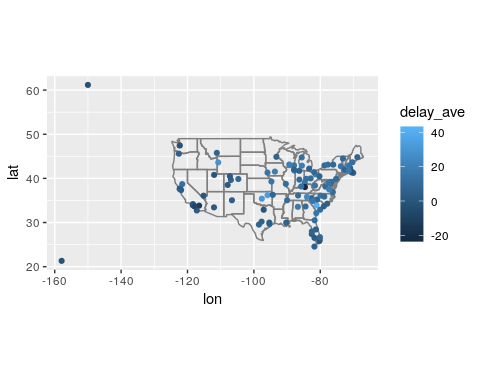 2. Add the location of the origin and destination (i.e. the lat and lon) to flights.airports## # A tibble: 1,458 x 8
##    faa   name                   lat    lon   alt    tz dst   tzone        
##    <chr> <chr>                <dbl>  <dbl> <int> <dbl> <chr> <chr>        
##  1 04G   Lansdowne Airport     41.1  -80.6  1044    -5 A     America/New_…
##  2 06A   Moton Field Municip…  32.5  -85.7   264    -6 A     America/Chic…
##  3 06C   Schaumburg Regional   42.0  -88.1   801    -6 A     America/Chic…
##  4 06N   Randall Airport       41.4  -74.4   523    -5 A     America/New_…
##  5 09J   Jekyll Island Airpo…  31.1  -81.4    11    -5 A     America/New_…
##  6 0A9   Elizabethton Munici…  36.4  -82.2  1593    -5 A     America/New_…
##  7 0G6   Williams County Air…  41.5  -84.5   730    -5 A     America/New_…
##  8 0G7   Finger Lakes Region…  42.9  -76.8   492    -5 A     America/New_…
##  9 0P2   Shoestring Aviation…  39.8  -76.6  1000    -5 U     America/New_…
## 10 0S9   Jefferson County In…  48.1 -123.    108    -8 A     America/Los_…
## # ... with 1,448 more rowsairports_loc <- airports %>%
  select(faa, lat, lon)

flights %>%
  select(year:day, hour, origin, dest) %>%
  left_join(
    airports_loc,
    by = c("origin" = "faa")
  ) %>%
  left_join(
    airports_loc,
    by = c("dest" = "faa")
  )## # A tibble: 336,776 x 10
##     year month   day  hour origin dest  lat.x lon.x lat.y lon.y
##    <int> <int> <int> <dbl> <chr>  <chr> <dbl> <dbl> <dbl> <dbl>
##  1  2013     1     1     5 EWR    IAH    40.7 -74.2  30.0 -95.3
##  2  2013     1     1     5 LGA    IAH    40.8 -73.9  30.0 -95.3
##  3  2013     1     1     5 JFK    MIA    40.6 -73.8  25.8 -80.3
##  4  2013     1     1     5 JFK    BQN    40.6 -73.8  NA    NA  
##  5  2013     1     1     6 LGA    ATL    40.8 -73.9  33.6 -84.4
##  6  2013     1     1     5 EWR    ORD    40.7 -74.2  42.0 -87.9
##  7  2013     1     1     6 EWR    FLL    40.7 -74.2  26.1 -80.2
##  8  2013     1     1     6 LGA    IAD    40.8 -73.9  38.9 -77.5
##  9  2013     1     1     6 JFK    MCO    40.6 -73.8  28.4 -81.3
## 10  2013     1     1     6 LGA    ORD    40.8 -73.9  42.0 -87.9
## # ... with 336,766 more rows3. Is there a relationship between the age of a plane and its delays?plane_ages <-
  planes %>%
  mutate(age = 2013 - year) %>%
  select(tailnum, age)

flights %>%
  inner_join(plane_ages, by = "tailnum") %>%
  group_by(age) %>%
  filter(!is.na(dep_delay)) %>%
  summarise(delay = mean(dep_delay)) %>%
  ggplot(aes(x = age, y = delay)) +
  geom_point() +
  geom_line()## Warning: Removed 1 rows containing missing values (geom_point).## Warning: Removed 1 rows containing missing values (geom_path).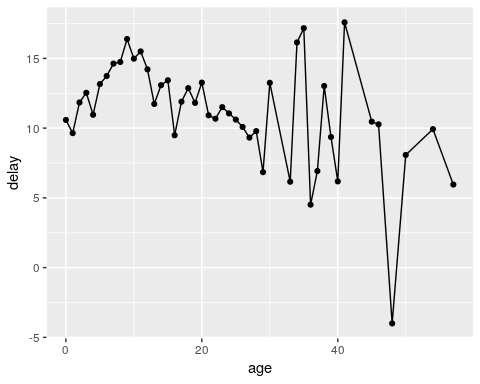 